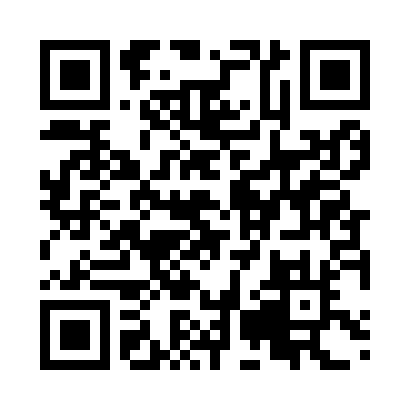 Prayer times for Cerquilho, BrazilWed 1 May 2024 - Fri 31 May 2024High Latitude Method: NonePrayer Calculation Method: Muslim World LeagueAsar Calculation Method: ShafiPrayer times provided by https://www.salahtimes.comDateDayFajrSunriseDhuhrAsrMaghribIsha1Wed5:146:3112:083:215:456:572Thu5:156:3112:083:205:446:563Fri5:156:3212:083:205:436:564Sat5:156:3212:083:195:436:555Sun5:166:3312:083:195:426:556Mon5:166:3312:083:195:426:547Tue5:166:3412:073:185:416:548Wed5:176:3412:073:185:406:539Thu5:176:3512:073:175:406:5310Fri5:176:3512:073:175:396:5311Sat5:186:3612:073:175:396:5212Sun5:186:3612:073:165:386:5213Mon5:196:3612:073:165:386:5114Tue5:196:3712:073:165:376:5115Wed5:196:3712:073:155:376:5116Thu5:206:3812:073:155:376:5017Fri5:206:3812:073:155:366:5018Sat5:206:3912:073:145:366:5019Sun5:216:3912:073:145:366:5020Mon5:216:4012:083:145:356:4921Tue5:216:4012:083:145:356:4922Wed5:226:4112:083:135:356:4923Thu5:226:4112:083:135:346:4924Fri5:226:4112:083:135:346:4925Sat5:236:4212:083:135:346:4826Sun5:236:4212:083:135:346:4827Mon5:246:4312:083:135:336:4828Tue5:246:4312:083:125:336:4829Wed5:246:4412:083:125:336:4830Thu5:256:4412:093:125:336:4831Fri5:256:4512:093:125:336:48